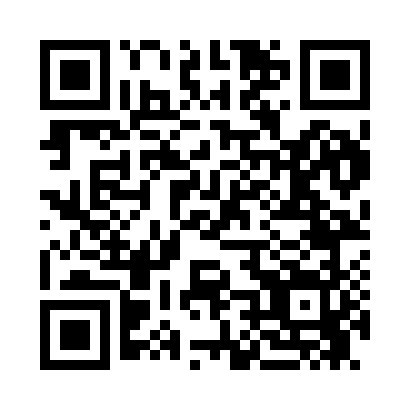 Prayer times for Ringoes, New Jersey, USAMon 1 Jul 2024 - Wed 31 Jul 2024High Latitude Method: Angle Based RulePrayer Calculation Method: Islamic Society of North AmericaAsar Calculation Method: ShafiPrayer times provided by https://www.salahtimes.comDateDayFajrSunriseDhuhrAsrMaghribIsha1Mon3:555:331:045:038:3410:122Tue3:565:341:045:038:3310:113Wed3:575:341:045:038:3310:114Thu3:575:351:045:038:3310:105Fri3:585:361:045:038:3310:106Sat3:595:361:045:038:3210:097Sun4:005:371:055:038:3210:098Mon4:015:371:055:038:3210:089Tue4:025:381:055:038:3110:0710Wed4:035:391:055:038:3110:0711Thu4:045:391:055:038:3010:0612Fri4:055:401:055:038:3010:0513Sat4:065:411:055:038:2910:0414Sun4:075:421:055:038:2910:0315Mon4:085:431:065:038:2810:0216Tue4:095:431:065:038:2810:0117Wed4:105:441:065:038:2710:0018Thu4:125:451:065:038:269:5919Fri4:135:461:065:038:269:5820Sat4:145:471:065:038:259:5721Sun4:155:471:065:038:249:5622Mon4:165:481:065:038:239:5523Tue4:185:491:065:028:229:5424Wed4:195:501:065:028:229:5325Thu4:205:511:065:028:219:5126Fri4:215:521:065:028:209:5027Sat4:235:531:065:018:199:4928Sun4:245:541:065:018:189:4729Mon4:255:551:065:018:179:4630Tue4:275:561:065:018:169:4431Wed4:285:561:065:008:159:43